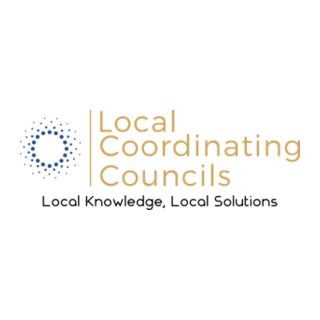 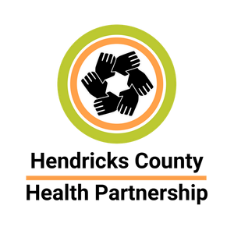 LCC Meeting MinutesCoalition Name and County Hendricks County Health PartnershipMeeting Date and TimeDecember 14th, 2022 8:30-9:30 a.m.Meeting LocationIn-Person at MADE@Plainfield Minutes Drafted DateDecember 14th, 2022Attendees18 Attendees Ashley Moeller	      Mill Creek SchoolsChase Cotten	      The Willow Center / Partnership Co-LeaderJoshua Faith 	      HC Sheriff’s Office - SRO at Cascade HSMaci Valdez	      DMHA Michael Aviah	      Hendricks County Health Department / Partnership Co-LeaderRosie Fakes	      At Large - Formerly Cascade HSJessica Strong	      Hamilton CenterMaria Hennigan	      Hamilton CenterMoriah Veach	      Care to Change		Staci Hovermale       Plainfield Youth Assistance ProgramRob Hovermale        MercyBase ChurchNate Hawk               Avon Police DepartmentRay Kotarski            Brownsburg Police DepartmentAlex Goodnight       Congressman Baird’s OfficeDiane Hubbard         Congressman Baird’s OfficeEric Hessel               Hendricks County Community FoundationSharon Melendez     Avon Public LibraryChristina Anderson  New Strength Counseling / HC Phoenix CollaborativeMeeting Notes (Old/New Business, Decisions, Agendas)Welcome (Chase)Review of updated Collaborative Efforts Flow Chart (Chase)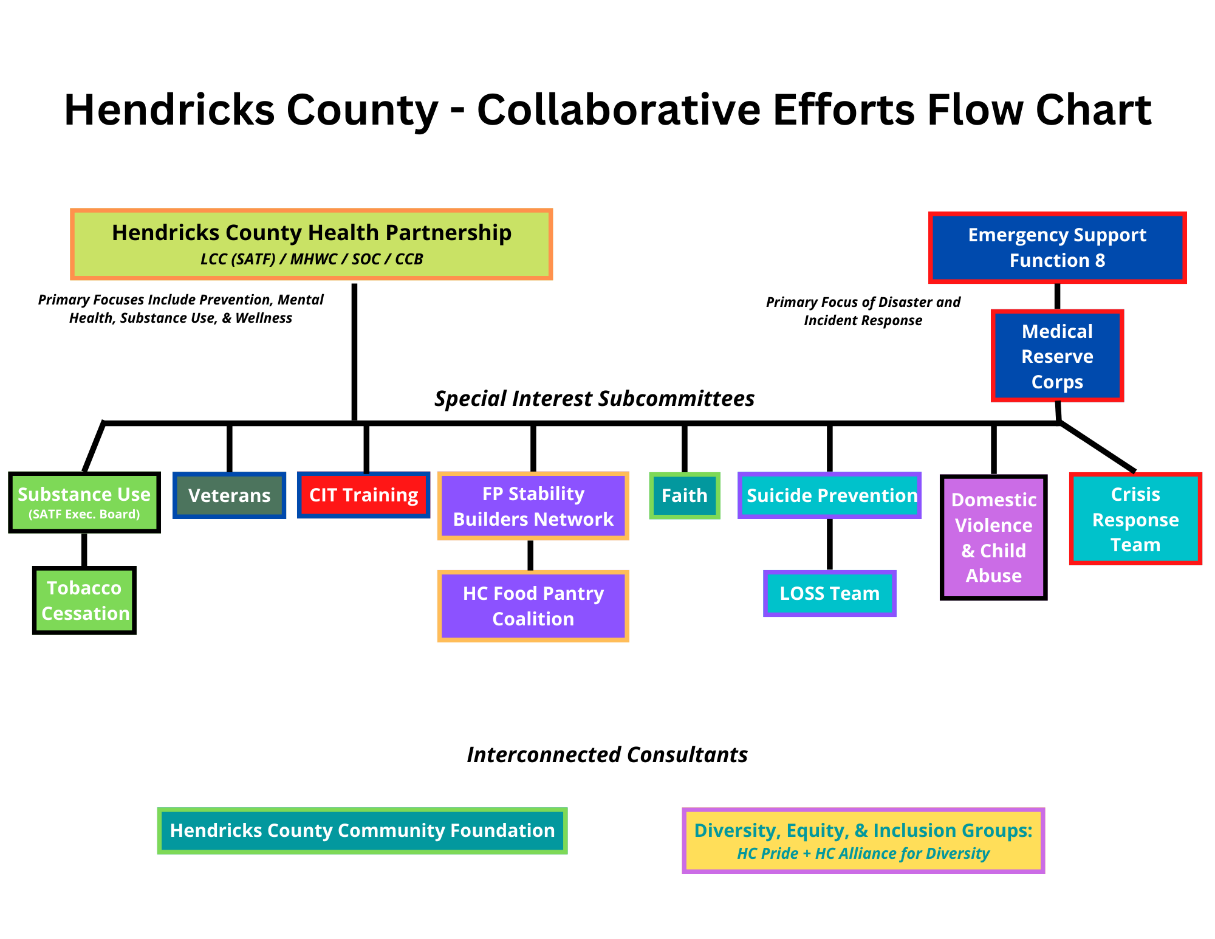 Hendricks County Behavioral Health Strategic Plan:  Chase walked the group through the background, process, and 9 primary “Strategies” that the behavioral health survey committee has prepared for the Partnership to work toward accomplishing over the next 5-7 years. The final draft of the Strategic Plan will be emailed out to the Partnership early next week for review and reference. Next Meeting:  January 11th, 8:30am-10:00am - Quarterly Professional Development Workshop – VIRTUALApplications are OPEN for the upcoming SATF-LCC Grant Cycle. You can find the application form on the Partnership website here: https://www.hendrickshealthpartnership.org/partnership-member-documents.html Applications are due to Christa Detzel by January 11th, 2022 – crdetzel@sbcglobal.net2023 Meetings Calendar: January 11th, 2023 – 8:30am-10:00am – Quarterly Professional Development Workshop – VIRTUALFebruary 8th, 2023 – 8:30am-9:30am – Regular Meeting (+ LCC Grant Month) – HYBRID March 8th, 2023 – 8:30am-9:30am – Regular Meeting – VIRTUAL April 12th, 2023 – 8:30am-10:00am – Quarterly Professional Development Workshop – VIRTUALMay 10th, 2023 – 8:30am-9:30am – Regular Meeting – VIRTUALJune 14th, 2023 -- 8:30am-9:30am – Regular Meeting – VIRTUAL July 12th, 2023 – 8:30am-10:00am – Quarterly Professional Development Workshop – VIRTUALAugust 9th, 2023 – 8:30am-9:30am – Regular Meeting – VIRTUAL September 13th, 2023 – 8:30am – Regular Meeting – VIRTUALOctober 4th, 2023 – 8:30am-9:30am – Regular Meeting (+LCC Grant Month) – HYBRIDNovember 8th, 2023 – 8:30am-9:30am – End of Year Celebration Breakfast – IN-PERSONDecember 13th, 2023 – 8:30am-9:30am – 2024 Planning & Strategy – VIRTUALSATF LCC Financial Report/Budget SummaryCurrent balance of account (as of 10/31/22): $146,082Expenses for October:  $19,647	Deposits for October:  $9258Budget for 2022 is $32,200 per category (128,800 total)Balances for Categories:Discretionary funds $5000  Education/Prevention $7584Treatment/Intervention $0Law Enforcement/Criminal Justice  $7195 SATF Executive Board / Substance Use Special Interest Committee Diane Buxton, Chase Cotten, Jeremy Watson, Christina Anderson, Rosie Fakes, Betsy Schuler, Chuck Parsons, Christa Detzel.  No follow up discussion today – no actions taken.Adjourned: 9:20am.NEXT MEETING:January 11th, 8:30am-10:00am - Quarterly Professional Development Workshop – VIRTUAL